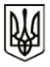 УКРАЇНАМЕНСЬКА  МІСЬКА  РАДАМенського району Чернігівської областіР О З П О Р Я Д Ж Е Н Н ЯВід  13 листопада 2020 року 	№ 299Про створення робочої групи по прийому-передачі із спільної власності територіальних громад сіл, селищ, міста Менського району у комунальну власність Менської міської об’єднаної територіальної громади майна, що перебуває в оперативному управлінні та на балансі територіального центру соціального обслуговування (надання соціальних послуг)На виконання рішення 42 сесії Менської міської ради від 26 серпня 2020 року № 396 «Про клопотання щодо надання згоди на безоплатну передачу у комунальну власність Менської міської об’єднаної територіальної громади закладів соціального захисту населення», рішення Менської районної ради від 09  жовтня  2020 року № 562 «Про безоплатну передачу майна із спільної власності територіальних громад сіл, селищ, міста Менського району у комунальну власність Менської об’єднаної територіальної громади майна, що перебуває в оперативному управлінні та на балансі територіального центру соціального обслуговування (надання соціальних послуг)”, відповідно до Положення про порядок передачі об’єктів права спільної власності територіальних громад сіл, селищ, міста Менського району, затвердженого рішенням 13 сесії 5 скликання Менської районної ради від 11  листопада  2008  року:1. Створити робочу групу з прийому-передачі майна із спільної власності сіл, селищ, міста Менського району у комунальну власність Менської міської об’єднаної територіальної громади у наступному складі:Голова робочої групи: Вишняк Тетяна Сергіївна – заступник міського голови з питань діяльності виконавчого комітету Менської міської ради.Заступник голови робочої групи: Москальчук Марина Віталіївна – начальник відділу  охорони здоров’я та соціального захисту населення Менської міської ради.Секретар робочої групи: Гречуха Ольга Петрівна – провідний спеціаліст відділу організаційної роботи та інформаційного забезпечення Менської міської ради.Члени робочої групи:Бернадська Тетяна Анатоліївна – начальник юридичного відділу Менської міської ради;Солохненко Світлана Анатоліївна – начальник відділу бухгалтерського обліку та звітності, головний бухгалтер Менської міської ради;Таргонський Володимир Станіславович – директор територіального центру соціального обслуговування (надання соціальних послуг) Менської районної державної адміністрації;Гончар Наталія Вікторівна – директор КУ «Територіальний центр соціального обслуговування (надання соціальних послуг)» Менської міської ради;Пилипенко Антоніна Олексіївна – головний бухгалтер КУ «Територіальний центр соціального обслуговування (надання соціальних послуг)» Менської міської ради;Люшин Олексій Олексійович – начальник організаційного відділу виконавчого апарату Менської районної ради;Лихотинська Лілія Анатоліївна – начальник відділу архітектури, містобудування та ЖКГ Менської міської ради.2. Робочій групі напрацювати заходи щодо передачі майна до комунальної власності   Менської міської об’єднаної територіальної громади.3. Контроль за виконанням даного розпорядження покласти на заступника міського голови з питань діяльності виконавчого комітету Вишняк Т.С.Секретар ради 	Ю.В. Стальниченко